 Exercice 1 : ( 4.5 points ) : I) Donner la bonne réponse : 1. La suite ( définie par    est :      a) géométrique,     b) arithmétique,    c) ni géométrique, ni arithmétique  2. La somme 2+7+12 +…+502  égale :  a) 25200               b)          c) 25452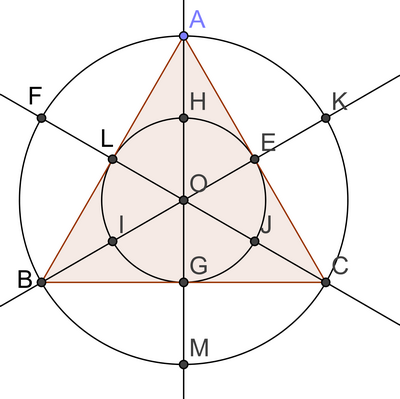 II)ABC est un triangle équilatéral .Soit R1 la rotation  directe de centre O et d'angle     . Compléter :   R1(C) =….     ,    R1(H) = …  ,  R1 (…   ) = F

Exercice 2 ( 8.5 points ) :On considère la suite () définie par   = 6 et, pour tout entier naturel n,  =   – 2. Calculer  et    Démontrer que ( ) n’est ni arithmétique, ni géométrique.On considère la suite () définie par   =   + 3.a- Démontrer que () est géométrique de raison .b- Calculer        c- Exprimer  puis  en fonction de n .4) Calculer  =  +  +  + ................ +  .                    =  +   +   + ................ + .Exercice 3 ( 7 points )Soit ABC un triangle rectangle et isocèle en B. O le milieu de [AC] et r est la rotation directe de centre A  et d’angle.Construire D = r (B) et montrer que ABCD est un carré.Déterminer r ((AB)) et montrer r ((BC)) = (CD).Construire E = r(C) et montrer que D est le milieu de [CE].Soit ζ le cercle circonscrit au carré ABCD.Déterminer le centre I du cercle ζ ’ image de ζ par r.Déterminer ζ  ζ ’ (expliquer).Classe :  2 ème SciencesDurée : 1 heure                    Mathématique. Mme :  Yahmadi  Sonia           Avril     2011